Yritysten omistajanvaihdosten matalan kynnyksen neuvontapalvelu – Ostaja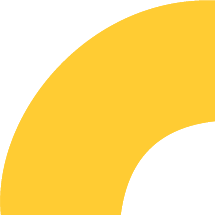 Yritysten omistajanvaihdosten matalan kynnyksen neuvontapalvelu – OstajaPalvelukuvaus on tarkoitettu kuvaamaan yrityksen ostoa suunnittelevan nykyisen tai tulevan yrittäjän kanssa toteutettavan vuorovaikutuksen keskeisiä teemoja. Tavoitteena on antaa asiakkaan kertoa omaa tarinaansa. Teemat toimivat neuvojan muistilistana tärkeimmistä keskusteltavista asioista. Kaikki kysymykset eivät ole aiheellisia kaikissa tapauksissa, vaan muistilistaa sovelletaan tapauskohtaisesti. Huomioitavia asioita neuvontatapaamiseen - OstajaEnnen neuvontaadigitaaliset yhteydenottokanavat ovat avainasemassa pyydä ostajaa miettimään ostokriteereitään etukäteen, tapaamisessa ajatus varmasti jalostuuNeuvontatapaamisen aikanamuista, että asiakas ei välttämättä ymmärrä ammattikieltä tai -termejäälä yli- tai aliarvioi asiakkaan osaamistakannusta asiakasta aktiiviseen keskusteluun asiantuntijoiden kanssa ja suosittele oppaita, työkaluja ja muuta materiaalia aiheeseen paneutumisen tueksitee tapaamisen pohjalta tehtävälista asiakkaalle ja polku kohti ostamistaNeuvonnan jälkeentehtäväsi ei ole etsiä aktiivisesti ostokohdettaon mahdollista, että ostaja kysyy jatkossa sinulta erilaisia asioita ja yhteystietojavaraudu vastaamaan ei, mikäli sinulta pyydetään palveluja, jotka eivät kuulu työhösiTeema Huomion kohteetYhteydenottoSovitaan tapaamisen ajankohta, tapa ja paikkaOstaja ja motiivitMillainen henkilö, koulutus, työkokemus ja osaaminen, yrittäjävalmiudet?Miksi ostamassa liiketoimintaa?Millainen rooli yrityskaupan jälkeen?Millaiset yhteydet yritysostossa ja yrittämisessä tarvittaviin asiantuntijoihin?Ostokohde, kaupan kohteena oleva liiketoimintaMillaiset ostokriteerit?Ostokohteen riskien kartoittamisen periaatteet (DD) tai ostokohteiden etsimisen askelmerkitOstokohteen (jos on) tuloslaskelma ja taseYrityksen arvo yrityskaupassaYrityksen arvonmäärittämisen keskeiset periaatteetToimialan tulevaisuuden näkymätOstajan liiketoimintasuunnitelmaYrityksen ostaminenOsake- ja liiketoimintakaupan keskeiset periaatteetRahoitusjärjestelytHaltuunottoYhteenveto ja suositukset jatkotoimenpiteiksiTilanneTavoiteToimenpiteet ja ehdotus parhaista asiantuntijoista edistämään ostajan tavoitteiden saavuttamista